__________________________________________________________________                                                   РАСПОРЯЖЕНИЕот___________    			     					                №______Об утверждении Перечня должностей муниципальной службы                                 и муниципальных должностей при назначении на которые граждане и при замещении которых муниципальные служащие и лица, замещающие муниципальные должности обязаны предоставлять сведения о своих доходах, об имуществе и обязательствах имущественного характера, а также сведения о доходах, об имуществе и обязательствах имущественного характера своих супруги (супруга) и несовершеннолетних детей.         В соответствии с  Федеральными законами   от 25.12.2008 № 273-ФЗ       «О противодействии коррупции»,  от 02.03.2007 № 25-ФЗ «О муниципальной службе в Российской Федерации», с пунктом 3 Указа Президента Российской Федерации  от 18.05.2009 № 557  «Об утверждении перечня должностей федеральной государственной службы, при замещении которых федеральные государственные служащие обязаны представлять сведения о своих доходах, об имуществе  и обязательствах имущественного характера, а также сведения о доходах, об имуществе и обязательствах имущественного характера своих супруги (супруга) и несовершеннолетних детей», с законами города Севастополя от 11.06.2014 № 30-ЗС «О противодействии коррупции                                                   в городе Севастополе», от 05.8.2014  № 53-ЗС «О муниципальной службе                 в городе Севастополе», Уставом внутригородского муниципального образования города Севастополя - Ленинского муниципального округа         1. Утвердить Перечень должностей муниципальной службы                                 и муниципальных должностей при назначении на которые граждане и при замещении которых муниципальные служащие и лица, замещающие муниципальные должности в местной администрации внутригородского муниципального образования города Севастополя – Ленинского муниципального округа и Совете Ленинского муниципального округа города Севастополя, обязаны представлять сведения о своих доходах, расходах, имуществе и обязательствах имущественного характера, а также сведения                 о доходах, расходах, имуществе и обязательствах имущественного характера своих супруги (супруга) и несовершеннолетних детей согласно Приложению к настоящему распоряжению.          2. Признать утратившим силу распоряжение Главы внутригородского муниципального образования города Севастополя Ленинского муниципального округа от 02.12.2015 № 39 «Об утверждении должностей муниципальной службы, при назначении на которые граждане и при замещении которых муниципальные служащие обязаны предоставлять сведения о своих доходах, об имуществе и обязательствах имущественного характера своих супруги (супруга) и несовершеннолетних детей».         3. Сведения о своих доходах, об имуществе и обязательствах имущественного характера, а также сведения о доходах, об имуществе                      и обязательствах имущественного характера своих супруги (супруга)                         и несовершеннолетних детей лицам, указанным в пункте 1 настоящего распоряжения, предоставлять в отдел по организационной и социальной работе местной администрации внутригородского муниципального образования города Севастополя – Ленинского муниципального округа                     в порядке, установленном решением сессии Совета Ленинского муниципального округа города Севастополя от 01.04.2016  № 25-2016                   «Об утверждении Положения о предоставлении гражданами, претендующими на замещение должностей муниципальной службы, лицами, замещающими муниципальные должности, муниципальными служащими внутригородского муниципального образования города Севастополя – Ленинского муниципального округа сведений о доходах, расходах,                        об имуществе и обязательствах имущественного характера, а также о доходах, расходах, об имуществе и обязательствах имущественного характера их супруги (супруга) и несовершеннолетних детей».         4. Заместителю начальника отдела по организационной и социальной работе местной администрации внутригородского муниципального образования города Севастополя – Ленинского муниципального округа ознакомить лиц, указанных в Приложении к настоящему распоряжению.         5. Обнародовать настоящее распоряжение на официальном сайте                    и информационном стенде внутригородского муниципального образования города Севастополя – Ленинского муниципального округа.        6. Контроль исполнения распоряжения оставляю за собой.        7. Настоящее распоряжение вступает в силу со дня его подписания.Глава                                                                                                       А.Р.Тицкий                                                                       Приложение                                                                        к распоряжению Главы                                                                           внутригородского муниципального                                                                          образования города Севастополя –                                                                        Ленинского муниципального округа                                                                       от _______________ № ___________Перечень должностей муниципальной службы  и муниципальных должностей при назначении на которые граждане и при замещении которых муниципальные служащие и лица, замещающие муниципальные должности обязаны предоставлять сведения о своих доходах, об имуществе и обязательствах имущественного характера, а также сведения о доходах, об имуществе и обязательствах имущественного характера своих супруги (супруга) и несовершеннолетних детей.Глава                                                                                                       А.Р.Тицкий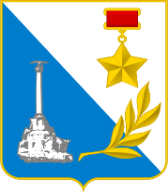 ГЛАВАВНУТРИГОРОДСКОГО МУНИЦИПАЛЬНОГО ОБРАЗОВАНИЯ ГОРОДА СЕВАСТОПОЛЯ – ЛЕНИНСКОГО МУНИЦИПАЛЬНОГО ОКРУГА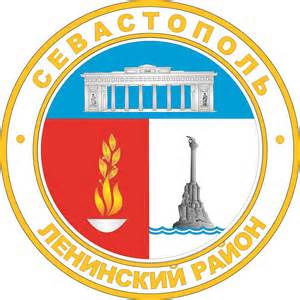 Глава внутригородского муниципального образования, исполняющий полномочия председателя Совета,                                       Глава местной администрацииЗаместитель председателя СоветаРуководитель аппарата СоветаЗаместитель Главы местной администрацииГлавный бухгалтер местной администрацииРуководитель структурного подразделения местной администрации (начальник отдела)Заместитель руководителя структурного подразделения местной администрации (начальника отдела)Главный инспектор местной администрацииГлавный специалист